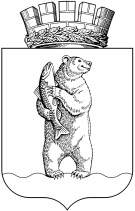 Администрациягородского округа АнадырьПОСТАНОВЛЕНИЕОт 16.02.2021                                                                                                   № 918В соответствии с частью 3 статьи 21 Федерального закона 31 августа 2020 года № 248-ФЗ «О государственном контроле (надзоре) и муниципальном контроле в Российской Федерации», Решением Совета депутатов городского округа Анадырь от 14 октября 2021 года № 163 «Об утверждении Порядка ведения перечня видов муниципального контроля на территории городского округа Анадырь и органов местного самоуправления, уполномоченных на их осуществление»,ПОСТАНОВЛЯЮ:1. Утвердить следующие формы документов, используемых при осуществлении муниципального контроля на территории городского округа Анадырь, не утверждённых Приказом Министерства экономического развития Российской Федерации от 31 марта 2021 года № 151 «О типовых формах документов, используемых контрольным (надзорным) органом»:1) Задание на проведение контрольного мероприятия без взаимодействия с контролируемым лицом согласно Приложению 1 к настоящему постановлению;2)   Предписание согласно Приложению 2 к настоящему постановлению;3) Протокол осмотра согласно Приложению 3 к настоящему постановлению;4) Протокол досмотра согласно Приложению 4 к настоящему постановлению;5) Протокол инструментального обследования согласно Приложению 5 к настоящему постановлению;6) Протокол испытания согласно Приложению 6 к настоящему постановлению;7) Протокол опроса согласно Приложению 7 к настоящему постановлению;8) Требование о предоставлении документов согласно Приложению 8 к настоящему постановлению;9) Журнал учёта предостережений согласно Приложению 9 к настоящему постановлению;10) Журнал учёта консультирований согласно Приложению 10 к настоящему постановлению.2. Опубликовать настоящее постановление в газете «Крайний Север»,              а также разместить на официальном информационно-правовом ресурсе городского округа Анадырь www.novomariinsk.ru.3. Настоящее постановление вступает в силу 1 января 2022 года.Глава Администрации                                                                      Л.А. НиколаевПодготовил:                                                                         С.И. Прояненков                                                                                          Согласовано:                                                                        Н.С. Сапач				                		                        О.В.Коновалова                		                                                                 О.И.СоколовРазослано: дело – 1, прок. -1, отд. мун. контр. - 1, отд. по связям с общ. -1/4 экз.Приложение 1к Постановлению Администрации городского округа Анадырьот __________ 20____ № ___Задание на проведение контрольного мероприятия без взаимодействия с контролируемым лицом №На основании Распоряжения Главы Администрации городского округа Анадырь от «     »                20     г. «О проведении контрольного мероприятия»(указать реквизиты распоряжения об утверждении, должность, подпись, фамилию и инициалы должностного лица, утверждающего задание)г. Анадырь                                                                 «____» ___________20 ___ г.                                                         1. Вид муниципального контроля:__________________________________________________________________(указывается конкретный осуществляемый местной администрацией вид муниципального контроля, по которому утверждается задание, например, муниципальный земельный контроль или муниципальный контроль в сфере благоустройства)2. Вид контрольного мероприятия без взаимодействия с контролируемым лицом:__________________________________________________________________(указывается наблюдение за соблюдением обязательных требований или выездное обследование)3. Контрольное мероприятие без взаимодействия с контролируемым лицом проводится:__________________________________________________________________(указывается в случае проведения выездного обследования: по месту нахождения (осуществления деятельности) организации (ее филиалов, представительств, обособленных структурных подразделений), месту осуществления деятельности гражданина, месту нахождения объекта контроля)4. Для мероприятия без взаимодействия с контролируемым лицом направляется (направляются):_________________________________________(фамилия, имя, отчество (при наличии), должность уполномоченного на осуществление конкретного вида муниципального контроля должностного лица, которое должно провести контрольное мероприятие без взаимодействия с контролируемым лицом)5. Привлечь к проведению контрольного мероприятия без взаимодействия с контролируемым лицом в качестве экспертов (экспертной организации) / специалистов следующих лиц (для выездного обследования): ________________________________________________________________________________(фамилия, имя, отчество (при наличии), должность привлекаемого к мероприятию без взаимодействия с контролируемым лицом эксперта (специалиста); в случае указания эксперта (экспертной организации) указываются сведения о статусе эксперта в реестре экспертов контрольного органа или наименование экспертной организации с указанием реквизитов свидетельства об аккредитации и наименования органа по аккредитации, выдавшего свидетельство об аккредитации, данные указываются в случае привлечения эксперта (экспертной организации/специалиста), в случае не привлечения таких лиц пункт может быть исключён)6. Объект (объекты) муниципального контроля, в отношении которого (которых) проводится контрольное мероприятие без взаимодействия с контролируемым лицом: ____________________________________________Приложение 2к Постановлению Администрации городского округа Анадырьот __________ 20____ № ___Отдел муниципального контроля и анализа Администрации городского округа Анадырьг. Анадырь                                                                 от «___» ___________ 20__ г. Предписание1. Предписание выдано по итогам проведения контрольного мероприятия в соответствии с решением: ____________________________________________(указывается ссылка на решение органа муниципального контроля о проведении контрольного мероприятия, реквизиты (дата принятия и номер) такого решения) 2. Вид муниципального контроля:__________________________________________________________________(указывается конкретный осуществляемый местной администрацией вид муниципального контроля, например, муниципальный земельный контроль или муниципальный контроль в сфере благоустройства)3. Контрольное мероприятие проведено:1)	...2)	…(указываются фамилии, имена, отчества (при наличии), должности должностного лица (должностных лиц, в том числе руководителя группы должностных лиц), уполномоченного (уполномоченных) на проведение контрольного мероприятия, по итогам которого выдаётся предписание. При замене должностного лица (должностных лиц) после принятия решения о проведении контрольного мероприятия, такое должностное лицо (должностные лица) указывается (указываются), если его (их) замена была проведена после начала контрольного мероприятия) 4. К проведению контрольного мероприятия были привлечены:специалисты:1) ...2) ...(указываются фамилии, имена, отчества (при наличии), должности специалистов, если они привлекались); эксперты (экспертные организации):1) ...2) ...(указываются фамилии, имена, отчества (при наличии) должности экспертов, с указанием сведений о статусе эксперта в реестре экспертов контрольного органа или наименование экспертной организации, с указанием реквизитов свидетельства об аккредитации и наименования органа по аккредитации, выдавшего свидетельство об аккредитации; указываются, если эксперты (экспертные организации) привлекались, в случае не привлечения специалистов, экспертов (экспертных организаций) пункт может быть исключён) 5. Контрольное мероприятие проведено в отношении: ____________________(указывается объект контроля, в отношении которого проведено контрольное мероприятие, указываются адреса (местоположение) места осуществления контролируемым лицом деятельности или места нахождения иных объектов контроля, в отношении которых было проведено контрольное мероприятие) 6. Контролируемые лица: ____________________________________________(указываются фамилия, имя, отчество (при наличии) гражданина или наименование организации, их индивидуальные номера налогоплательщика, адрес организации (ее филиалов, представительств, обособленных структурных подразделений), ответственных за соответствие обязательным требованиям объекта контроля, в отношении которого проведено контрольное мероприятие)7. В ходе проведения контрольного мероприятия выявлены следующие нарушения: ________________________________________________________(указываются выводы о выявленных нарушениях обязательных требований (с указанием обязательного требования, нормативного правового акта и его структурной единицы, которым установлено нарушенное обязательное требование, сведений, являющихся доказательствами нарушения обязательного требования), о несоблюдении (не реализации) требований, содержащихся в разрешительных документах, с указанием реквизитов разрешительных документов, о несоблюдении требований документов, исполнение которых является обязательным в соответствии с законодательством Российской Федерации, муниципальными правовыми актами, о неисполнении ранее принятого решения органа муниципального контроля, являющихся предметом контрольного мероприятия)Отдел муниципального контроля и анализа Администрации городского округа Анадырь(указывается наименование контрольного органа)ПРЕДПИСЫВАЕТустранить предусмотренные пунктом 7 настоящего Предписания нарушения / провести мероприятия по предотвращению причинения вреда (ущерба) охраняемым законом ценностям (указать нужное) в срок до ________________ (для устранения нарушений и (или) проведения мероприятий по предотвращению причинения вреда (ущерба) охраняемым законом ценностям указывается разумный срок)О результатах исполнения настоящего Предписания следует проинформировать Отдел муниципального контроля и анализа Администрации городского округа Анадырь в письменной форме или в электронной форме с приложением копий подтверждающих документов, фото/видео съёмки до «____» ___________20___г. (указывается не меньший, чем в предыдущем абзаце, срок) или не позднее 30 дней с даты исполнения Предписания).Невыполнение в установленный срок настоящего Предписания влечёт административную ответственность в соответствии с частью 1 статьи 19.5 Кодекса Российской Федерации об административных правонарушениях. Настоящее Предписание может быть обжаловано в установленном законом порядке.Органом, осуществляющим контроль за исполнением настоящего предписания, является Отдел муниципального контроля и анализа Администрации городского округа Анадырь: ____________________________(должность, фамилия, инициалы специалиста (руководителя группы специалистов), уполномоченного осуществлять муниципальный контроль)	 	  	 	           (Ф.И.О.)                                                                           (подпись)отметка об ознакомлении или об отказе в ознакомлении контролируемых лиц или их представителей с предписанием (дата и время ознакомления)отметка о направлении предписания в электронном виде (адрес электронной почты), в том числе через личный кабинет на специализированном электронном порталеПриложение 3к Постановлению Администрации городского округа Анадырьот __________ 20___ № ___Отдел муниципального контроля и анализа Администрации городского округа Анадырьг. Анадырь	от «___» ___________ 20__ г. Протокол осмотра 1. Вид муниципального контроля:__________________________________________________________________(указывается конкретный вид муниципального контроля) 2. Осмотр проведён:1) ...2) …(указываются фамилии, имена, отчества (при наличии), должности должностного лица (должностных лиц, в том числе руководителя группы должностных лиц), уполномоченного (уполномоченных) на проведение контрольного мероприятия и которое провело осмотр)3. Осмотр проведён в отношении:1) …2) …(указываются исчерпывающий перечень и точное количество осмотренных объектов: территорий (земельных участков), помещений, транспортных средств, иных предметов с указанием идентифицирующих их признаков (кадастровые номера, регистрационные, инвентаризационные (если известны) номера, адреса места нахождения); идентифицирующие признаки указываются те, которые имеют значение для осмотра с учётом целей этого контрольного действия)4. Контролируемые лица: ________________________________________(указываются фамилия, имя, отчество (при наличии) гражданина или наименование организации, их индивидуальные номера налогоплательщика, адрес организации (ее филиалов, представительств, обособленных структурных подразделений), ответственных за соответствие обязательным требованиям объекта контроля, в отношении которого проведено контрольное действие)(должность, фамилия, инициалы специалиста (руководителя группы специалистов), уполномоченного осуществлять контрольное мероприятие) 	 	(Ф.И.О.)                                                                                        (подпись)	отметка о присутствии контролируемого лица или его представителя отметка о применении или неприменении видеозаписиотметка об ознакомлении или об отказе в ознакомлении контролируемых лиц или их представителей с протоколом осмотра (дата и время ознакомления)отметка о направлении протокола осмотра в электронном виде (адрес электронной почты), в том числе через личный кабинет на специализированном электронном портале, отметки размещаются после реализации указанных в них действийПриложение 4к Постановлению Администрации городского округа Анадырьот __________ 20___ № ___Отдел муниципального контроля и анализа Администрации городского округа Анадырьг. Анадырь	от «___» ___________ 20__ г. Протокол досмотра 1. Вид муниципального контроля:__________________________________________________________________(указывается конкретный осуществляемый местной администрацией вид муниципального контроля, например, муниципальный земельный контроль или муниципальный контроль в сфере благоустройства)2. Досмотр проведён:1) ...2) …(указываются фамилии, имена, отчества (при наличии), должности должностного лица (должностных лиц, в том числе руководителя группы должностных лиц), уполномоченного (уполномоченных) на проведение контрольного мероприятия и которое провело досмотр)3. Досмотр проведён в отношении:1) …2) …(указываются исчерпывающий перечень досмотренных помещений (отсеков), транспортных средств, продукции (товаров), а также вид, количество и иные идентификационные признаки исследуемых объектов, имеющих значение для контрольного мероприятия)4. Контролируемые лица: ________________________________________(указываются фамилия, имя, отчество (при наличии) гражданина или наименование организации, их индивидуальные номера налогоплательщика, адрес организации (ее филиалов, представительств, обособленных структурных подразделений), ответственных за соответствие обязательным требованиям объекта контроля, в отношении которого проведено контрольное действие)(должность, фамилия, инициалы специалиста (руководителя группы специалистов), уполномоченного осуществлять контрольное мероприятие)	 	  	 	(Ф.И.О.)                                                                              (подпись)Отметка о присутствии контролируемого лица или его представителяотметка о применении или неприменении видеозаписи (в случае отсутствия контролируемого лица применение видеозаписи досмотра является обязательным) отметка об ознакомлении или об отказе в ознакомлении контролируемых лиц или их представителей с протоколом досмотра (дата и время ознакомления) отметка о направлении протокола досмотра в электронном виде (адрес электронной почты), в том числе через личный кабинет на специализированном электронном портале, отметки размещаются после реализации указанных в них действийПриложение 5к Постановлению Администрации городского округа Анадырьот __________ 20___ № ___Отдел муниципального контроля и анализа Администрации городского округа Анадырьг. Анадырь	от «___» ___________ 20__ г. Протокол инструментального обследования1. Вид муниципального контроля:__________________________________________________________________(указывается конкретный осуществляемый местной администрацией вид муниципального контроля, например, муниципальный земельный контроль или муниципальный контроль в сфере благоустройства)2. Инструментальное обследование проведено:1) ...2) …(указываются фамилии, имена, отчества (при наличии), должности должностного лица (должностных лиц, в том числе руководителя группы должностных лиц), уполномоченного (уполномоченных) на проведение контрольного мероприятия и которое провело инструментальное обследование и имеющего допуск к работе на специальном оборудовании, использованию технических приборов, привлечённого специалиста, имеющего допуск к работе на специальном оборудовании, использованию технических приборов)3. Подтверждение допуска должностного лица, уполномоченного на проведение контрольного мероприятия, специалиста к работе на специальном оборудовании, использованию технических приборов: _____________________________________________________________4. Инструментальное обследование проведено в отношении:1) …2) …(указываются идентифицирующие признаки предмета (предметов), в отношении которого проведено инструментальное обследование)5. Инструментальное обследование проведено с использованием следующего (следующих) специального оборудования / технических приборов (указать нужное): __________________________________________________________________6. В ходе инструментального обследования была применена следующая методика (методики): __________________________________________________________________7. По результатам инструментального обследования был достигнут следующий результат: ____________________________________________________________________________________(результат инструментального обследования описывается с обязательным указанием: нормируемого значения (значений) показателей, подлежащих контролю при проведении инструментального обследования, и фактического значения (значений) показателей, полученного при инструментальном обследовании, выводами о соответствии (несоответствии) этих показателей установленным нормам, а также иными сведениями, имеющими значение для оценки результатов инструментального обследования)8. Контролируемые лица:_____________________________________________(указываются фамилия, имя, отчество (при наличии) гражданина или наименование организации, их индивидуальные номера налогоплательщика, адрес организации (ее филиалов, представительств, обособленных структурных подразделений), ответственных за соответствие обязательным требованиям объекта контроля, в отношении которого проведено контрольное действие)(должность, фамилия, инициалы специалиста (руководителя группы специалистов), уполномоченного осуществлять контрольное мероприятие)	 	  	 	(Ф.И.О.)                                                                                    (подпись)отметка об ознакомлении или об отказе в ознакомлении контролируемых лиц или их представителей с протоколом инструментального обследования (дата и время ознакомления)отметка о направлении протокола инструментального обследования в электронном виде (адрес электронной почты), в том числе через личный кабинет на специализированном электронном портале, отметки размещаются после реализации указанных в них действийПриложение 6к Постановлению Администрации городского округа Анадырьот __________ 20____ № ___Отдел муниципального контроля и анализа Администрации городского округа Анадырьг. Анадырь	от «___» ___________ 20__ г. Протокол испытания1. Вид муниципального контроля:__________________________________________________________________(указывается конкретный осуществляемый местной администрацией вид муниципального контроля, например, муниципальный земельный контроль или муниципальный контроль в сфере благоустройства)2. Испытание проведено:1) ...2) …(указываются фамилии, имена, отчества (при наличии), должности должностного лица (должностных лиц, в том числе руководителя группы должностных лиц), уполномоченного (уполномоченных) на проведение контрольного мероприятия и которое провело испытание и имеющего допуск к работе на специальном оборудовании, использованию технических приборов, привлечённого специалиста, имеющего допуск к работе на специальном оборудовании, использованию технических приборов)3. Подтверждение допуска должностного лица, уполномоченного на проведение контрольного мероприятия, специалиста к работе на специальном оборудовании, использованию технических приборов: __________________________________________________________________4. Испытание проведено в отношении:1) …2) …(указываются идентифицирующие признаки предмета (предметов), в отношении которого проведено испытание) 5. Испытание проведено с использованием следующего (следующих) специального оборудования / технических приборов (указать нужное):__________________________________________________________________6. В ходе испытания была применена следующая методика (методики): __________________________________________________________________7. По результатам испытания был достигнут следующий результат: __________________________________________________________________(результат испытания описывается с обязательным указанием: нормируемого значения (значений) показателей, подлежащих контролю при проведении испытания, и фактического значения (значений) показателей, полученного при испытании, выводами о соответствии (несоответствии) этих показателей установленным нормам, а также иными сведениями, имеющими значение для оценки результатов испытания)8. Контролируемые лица:(указываются фамилия, имя, отчество (при наличии) гражданина или наименование организации, их индивидуальные номера налогоплательщика, адрес организации (ее филиалов, представительств, обособленных структурных подразделений), ответственных за соответствие обязательным требованиям объекта контроля, в отношении которого проведено контрольное действие)(должность, фамилия, инициалы специалиста (руководителя группы специалистов), уполномоченного осуществлять контрольное мероприятие) 	 	(Ф.И.О.)                                                                               (подпись)отметка об ознакомлении или об отказе в ознакомлении контролируемых лиц или их представителей с протоколом испытания (дата и время ознакомления)отметка о направлении протокола испытания в электронном виде (адрес электронной почты), в том числе через личный кабинет на специализированном электронном порталеотметки размещаются после реализации указанных в них действийПриложение 7к Постановлению Администрации городского округа Анадырьот __________ 20____ № ___Отдел муниципального контроля и анализа Администрации городского округа Анадырьг. Анадырь	от «___» ___________ 20__ г. Протокол опроса1. Вид муниципального контроля:__________________________________________________________________(указывается конкретный осуществляемый местной администрацией вид муниципального контроля, например, муниципальный земельный контроль или муниципальный контроль в сфере благоустройства)2. Опрос проведён:1) ...2) …(указываются фамилии, имена, отчества (при наличии), должности должностного лица (должностных лиц, в том числе руководителя группы должностных лиц), уполномоченного (уполномоченных) на проведение контрольного мероприятия и которое провело опрос)3. Опрос проведён в отношении:1) …2) …(указываются фамилия, имя, отчество (при наличии) опрошенного гражданина)4. Контролируемые лица:(указываются фамилия, имя, отчество (при наличии) гражданина или наименование организации, их индивидуальные номера налогоплательщика, адрес организации (ее филиалов, представительств, обособленных структурных подразделений), ответственных за соответствие обязательным требованиям объекта контроля, в отношении которого проведено контрольное действие)5. В ходе опроса была получена следующая информация:(указывается полученная устная информация, имеющая значение для проведения оценки соблюдения контролируемым лицом обязательных требований)Достоверность изложенных в настоящем протоколе опроса сведений подтверждаю: ____________________________________________________________________________________________________________________________________(должность, фамилия, инициалы опрошенного лица) 	                          (подпись)(должность, фамилия, инициалы специалиста (руководителя группы специалистов), уполномоченного осуществлять контрольное мероприятие)	 	  	 	(Ф.И.О.)                                                              (подпись)отметка об ознакомлении или об отказе в ознакомлении контролируемых лиц или их представителей с протоколом опроса (дата и время ознакомления)отметка о направлении протокола опроса в электронном виде (адрес электронной почты), в том числе через личный кабинет на специализированном электронном портале, отметки размещаются после реализации указанных в них действийПриложение 8к Постановлению Администрации городского округа Анадырьот __________ 20___ № ___Отдел муниципального контроля и анализа Администрации городского округа Анадырьг. Анадырь	от «___» ___________ 20__ г. Требование о предоставлении документов1. Вид муниципального контроля:__________________________________________________________________(указывается конкретный осуществляемый местной администрацией вид муниципального контроля, например, муниципальный земельный контроль или муниципальный контроль в сфере благоустройства)2. Контролируемые лица:_____________________________________________(указываются фамилия, имя, отчество (при наличии) гражданина или наименование организации, их индивидуальные номера налогоплательщика, адрес организации (ее филиалов, представительств, обособленных структурных подразделений), ответственных за соответствие обязательным требованиям объекта контроля, в отношении которого проводится контрольное действие)3. Необходимо представить в срок до «_____» ____________ 2021 г.:1) …2) …(указываются исчерпывающий перечень необходимых и (или) имеющих значение для проведения оценки соблюдения контролируемым лицом обязательных требований документов и (или) их копий, в том числе материалов фотосъёмки, аудио- и видеозаписи, информационных баз, банков данных, а также носителей информации)4. Истребуемые документы необходимо направить в контрольный орган в форме электронного документа в порядке, предусмотренном статьей 21 Федерального закона от 31.07.2020 № 248-ФЗ «О государственном контроле (надзоре) и муниципальном контроле в Российской Федерации» / представить на бумажном носителе (указать нужное).Документы могут быть представлены в контрольный орган на бумажном носителе контролируемым лицом лично или через представителя либо направлены по почте заказным письмом. На бумажном носителе представляются подлинники документов, либо заверенные контролируемым лицом копии. Тиражирование копий документов на бумажном носителе и их доставка в контрольный орган осуществляются за счёт контролируемого лица. По завершении контрольного мероприятия подлинники документов будут возвращены контролируемому лицу.(должность, фамилия, инициалы специалиста (руководителя группы специалистов), уполномоченного осуществлять контрольное мероприятие) 	 	(Ф.И.О.) 	 	                                                             (подпись)Требование о предоставлении документов получил: ______________________	(подпись)		 (фамилия, имя и (при наличии) отчество подписавшего лица, наименование должности подписавшего лица либо указание на то, что подписавшее лицо является представителем по доверенности)отметка о направлении требования о предоставлении документов в электронном виде (адрес электронной почты), в том числе через личный кабинет на специализированном электронном порталеданный абзац указывается в случае, если контрольным органом установлена необходимость представления документов на бумажном носителе, отметка размещается после реализации указанных в ней действийПриложение 9к Постановлению Администрации городского округа Анадырьот __________ 20___ № ___Журнал учёта предостереженийОтдел муниципального контроля и анализа Администрации городского округа Анадырьответственное за ведение журнала должностное лицо (должностные лица)                      (фамилия, имя, отчество (если имеется), должность)	                                                                   начат: «___» ___________ 20__ г.                                                                        окончен: «___» ___________ 20__ г.Приложение 10к Постановлению Администрации городского округа Анадырьот __________ 20___ № ___Журнал учёта консультированийОтдел муниципального контроля и анализа Администрации городского округа Анадырьответственное за ведение журнала должностное лицо (должностные лица)                      (фамилия, имя, отчество (если имеется), должность)	                                                                   начат: «___» ___________ 20__ г.                                                                        окончен: «___» ___________ 20__ г.Об утверждении форм документов, используемых при осуществлении муниципального контроля, не утверждённых Приказом Министерства экономического развития Российской Федерации от 31 марта 2021 года № 151 «О типовых формах документов, используемых контрольным (надзорным) органом»№ п/п	Вид муниципального контроляДата издания предостереженияИсточниксведений о готовящихся нарушениях обязательных требований или признаках нарушений обязательных требований (при их наличии)Информация о лице, которому адресовано предостережение(фамилия, имя, отчество (при наличии) гражданина или наименование организации, их индивидуальные номера налогоплательщика, адрес организации (ее филиалов, представительств, обособленных структурных подразделений), ответственных за соответствие обязательным требованиям объекта контроляСуть указанных в предостережении предложений о принятии мер по обеспечению соблюдения обязательных требований№п/пВид муниципального контроляДата консультированияСпособ осуществления консультирования(по телефону, посредством видео-конференц-связи, на личном приёме либо в ходе проведения профилактического мероприятия, контрольного мероприятия, на собраниях, конференциях граждан)Вопрос (вопросы), по которому осуществлялось консультированиеФ.И.О. должностного лица, осуществлявшего устное консультирование (если консультирование осуществлялось устно)